Torino, 30/7/2020SEGNALAZIONE PROVVEDIMENTI DI INTERESSE AGRICOLOBURP N. 31 DEL 30 LUGLIO 2020Istituto zooprofilattico sperimentale del Piemonte, Liguria e Valle d'Aosta – Torino Avviso pubblico per il conferimento di un incarico quinquennale di Direzione della S.C. Valle d'Aosta - Ruolo Sanitario - Profilo Professionale Veterinariohttp://www.regione.piemonte.it/governo/bollettino/abbonati/2020/corrente/attach/co_istituto%20zooprofilattico%20sperimentale_2020-07-21_73346.pdfIstituto zooprofilattico sperimentale del Piemonte, Liguria e Valle d'Aosta – Torino Avviso pubblico per il conferimento di un incarico quinquennale di Direzione della S.C. Diagnostica Specialistica - sede di Torino -Ruolo Sanitario - Profilo Professionale Veterinariohttp://www.regione.piemonte.it/governo/bollettino/abbonati/2020/corrente/attach/co_istituto%20zooprofilattico%20sperimentale_2020-07-21_73345.pdfD.D. 9 luglio 2020, n. 704 Piano regionale di selezione genetica degli ovini per la resistenza alla scrapie classica. Accertamento della somma di Euro 3.602,41 sul cap. 27675/20 dell'entrata ed impegno della somma di Euro 3.602,41 sul cap.176024/20 da liquidare ad allevatori piemontesi a titolo di indennizzo spettante per la macellazione di ovini in applicazione delle misure imposte dal Piano.http://www.regione.piemonte.it/governo/bollettino/abbonati/2020/corrente/attach/dda1400000704_10100.pdfD.D. 16 giugno 2020, n. 388 L.R. n. 63/78 art. 41 - DGR n. 54 - 8108 del 14/12/2018. Determinazione Dirigenziale n. 277 del 28/03/2019 - Approvazione liquidazione contributo alla Fondazione per la ricerca, l'innovazione e lo sviluppo tecnologico dell'agricoltura piemontese AGRION Autorizzazione ad ARPEA alla liquidazione della somma lorda complessiva di Euro 29.850,00. (Conv. Rep. n. 146 del 12 luglio 2017).http://www.regione.piemonte.it/governo/bollettino/abbonati/2020/corrente/attach/dda1700000388_10400.pdfD.D. 18 giugno 2020, n. 396L.R. 63/78, L.R. 1/2019. Contributi per studi, indagini, ricerche e programmi di sperimentazione agraria applicata. Progetti nel campo della ricerca, sperimentazione e dimostrazione agricola con particolare riferimento all'ambito zootecnico. Impegno e liquidazione di euro 200.000,00 sul capitolo di spesa 166033/2020http://www.regione.piemonte.it/governo/bollettino/abbonati/2020/corrente/attach/dda1700000396_10400.pdfD.D. 19 giugno 2020, n. 401 Art. 17 L.R. 5/2018. Azienda Faunistico Venatoria ''MONTECASTELLO'' (AL). Rinnovo della concessione.http://www.regione.piemonte.it/governo/bollettino/abbonati/2020/corrente/attach/dda1700000401_10400.pdfD.D. 19 giugno 2020, n. 402 L.r.. n. 63/78 art. 47 - L.r. n. 1/19 Finanziamento di programmi di ricerca, sperimentazione e dimostrazione agricola. Contributi regionali ad istituzioni tecnico-scientifiche per finanziare le attività dei progetti di ricerca, sperimentazione e dimostrazione agricola. Autorizzazione ad ARPEA per l'erogazione dell'importo di Euro 22.500,00 a favore dell'Ente Nazionale Risi. Saldo per attività svolta.http://www.regione.piemonte.it/governo/bollettino/abbonati/2020/corrente/attach/dda1700000402_10400.pdfD.D. 19 giugno 2020, n. 403 Programma di Sviluppo Rurale 2014-2020 del Piemonte (PSR) - Misura 16 - Operazione 16.9.1: "Progetti di agricoltura sociale". Presa d'atto della valutazione di merito delle domande di sostegno presentate sul Bando 1/2018 approvato con DD n. 20 dell'11/1/2018. Ammissione a finanziamento di 6 domande di sostegno e accertamento di minor utilizzo di risorse.http://www.regione.piemonte.it/governo/bollettino/abbonati/2020/corrente/attach/dda1700000403_10400.pdfD.D. 29 giugno 2020, n. 420L.R. n. 63/78 art. 47 - L.R. 1/2019 Contributi regionali ad istituzioni tecnico-scientifiche per finanziare le attività dei progetti di ricerca, sperimentazione e dimostrazione agricola. Autorizzazione ad ARPEA per l'erogazione dell'importo di Euro 26.667,00 a favore della Fondazione per la ricerca l'innovazione e lo sviluppo tecnologico dell'agricoltura piemontese AGRION http://www.regione.piemonte.it/governo/bollettino/abbonati/2020/corrente/attach/dda1700000420_10400.pdfD.D. 30 giugno 2020, n. 423 DGR n. 58 - 2854 del 7 novembre 2011- Determinazione Dirigenziale A17 132 del 23 marzo 2020 e DD A17 - 254 del 7 maggio 2020 - Approvazione della graduatoria per l'assegnazione delle superfici iscrivibili a Schedario viticolo con l'idoneità alla rivendicazione della denominazione di origine Controllata e Garantita Roero tipologia ''Roero o Roero Arneis'' per l'anno 2020.http://www.regione.piemonte.it/governo/bollettino/abbonati/2020/corrente/attach/dda1700000423_10400.pdfD.D. 30 giugno 2020, n. 424 DGR n. 39-8192 del 20.12.2018 - Determinazione Dirigenziale n. 131 del 23.03.2020 - Approvazione della graduatoria per l'assegnazione delle superfici iscrivibili a Schedario viticolo con l'idoneità alla rivendicazione della denominazione Barbaresco DOCG per il periodo 2020-2022. Assegnazione per l'anno 2020http://www.regione.piemonte.it/governo/bollettino/abbonati/2020/corrente/attach/dda1700000424_10400.pdfD.D. 1 luglio 2020, n. 426 L.R. 63/78.Contributi per studi, indagini, ricerche e programmi di sperimentazione agraria applicata. Approvazione del progetto di ricerca ''Monitoraggio della qualità del latte bovino prodotto nel territorio regionale - Bovilat 4.0'' e del relativo schema di convenzione. Concessione di un contributo regionale di ¿ 200.000,00.http://www.regione.piemonte.it/governo/bollettino/abbonati/2020/corrente/attach/dda1700000426_10400.pdfD.D. 3 luglio 2020, n. 432Rigetto istanza di modifica territoriale dell'azienda agri-turistico-venatoria ''Isola d'Asti''http://www.regione.piemonte.it/governo/bollettino/abbonati/2020/corrente/attach/dda1700000432_10400.pdfD.D. 6 luglio 2020, n. 1731 L.R. n. 38/78. Rimodulazione del programma approvato con D.D. n. 4557 del 30.12.2019 con approvazione nuovi interventi dipendenti dagli eventi temporaleschi dell'estate 2019 e dagli eventi alluvionali ottobre e novembre 2019. Nuovi impegni sul capitolo n. 229209.http://www.regione.piemonte.it/governo/bollettino/abbonati/2020/corrente/attach/dda1800001731_10500.pdfDeliberazione della Giunta Regionale 5 giugno 2020, n. 1-1467 PSR 2014-2020 – Operazioni 8.3.1, 8.4.1 e 8.5.1 – rimodulazione risorse tra attivita' a titolarita' regionale e bandi pubblici. Modifica alla D.G.R. n. 36-3578 del 4 luglio 2016 e alla D.G.R. n. 30-8814 del 18 aprile 2019.http://www.regione.piemonte.it/governo/bollettino/abbonati/2020/corrente/attach/dgr_01467_990_05062020.pdfDeliberazione della Giunta Regionale 19 giugno 2020, n. 19-1545 Disposizioni sul termine iniziale del procedimento di erogazione dei saldi di contributo regionale alle imprese agricole aderenti ai programmi assicurativi agevolati regionali di cui alle annualita' dal 2015 al 2019 a parziale modifica delle deliberazioni della Giunta regionale n. 8-1318 del 20.04.2015, n. 20-3563 del 04.07.2016 e n. 8-5127 del 05.06.2017.http://www.regione.piemonte.it/governo/bollettino/abbonati/2020/corrente/attach/dgr_01545_990_19062020.pdfDeliberazione della Giunta Regionale 19 giugno 2020, n. 2-1528 Art. 29, comma 13, della l.r. 29 giugno 2009, n. 19 (Testo unico sulla tutela delle Aree naturali e della biodiversita'). Attribuzione pro tempore dell’incarico di Direttore dell'Ente di gestione delle Aree protette della Valle Sesia al dott. Andrea De Giovanni, Direttore dell'Ente di gestione delle Aree protette dell’Appennino Piemontese.http://www.regione.piemonte.it/governo/bollettino/abbonati/2020/corrente/attach/dgr_01528_1050_19062020.pdfDeliberazione della Giunta Regionale 19 giugno 2020, n. 3-1529 Regolamento regionale recante: "Fondo regionale per la montagna e suo utilizzo. Articolo 11 della legge regionale 5 aprile 2019, n. 14 (Disposizioni in materia di tutela, valorizzazione e sviluppo della montagna)". Approvazione.http://www.regione.piemonte.it/governo/bollettino/abbonati/2020/corrente/attach/dgr_01529_1050_19062020.pdfDeliberazione della Giunta Regionale 19 giugno 2020, n. 9-1535 Sistema di Valutazione delle prestazioni dei direttori del ruolo della Giunta. Approvazione Piano degli obiettivi 2020-22 dei direttori del ruolo della Giunta regionale e assegnazione dei relativi obiettivi per l’anno 2020.http://www.regione.piemonte.it/governo/bollettino/abbonati/2020/corrente/attach/dgr_01535_1050_19062020.pdfCONSIGLIO REGIONALE DEL PIEMONTE –Deliberazione dell'Ufficio di Presidenza Delibera n. 97/2020 - Cl. 4.5.1 del 30 giugno 2020 - REVOCA DUP N. 96/2020. DETERMINAZIONE MODALITÀ E NUMERO DELLE UNITÀ DI PERSONALE DA ACQUISIRE ALL'UFFICIO DI COMUNICAZIONE DEL VICE PRESIDENTE DEL CONSIGLIO REGIONALE MAURO SALIZZONI. FUNZIONI E RELATIVA RETRIBUZIONE (L.R. N. 39/1998, ART. 1, COMMA 7). (CM/AA)http://www.regione.piemonte.it/governo/bollettino/abbonati/2020/corrente/attach/aa_aa_deliberazione%20dell'ufficio%20di%20presidenza_2020-07-17_73300.pdfCONSIGLIO REGIONALE DEL PIEMONTE – Deliberazione dell'Ufficio di Presidenza Delibera n. 96/2020 - Cl. 4.5.1 del 25 giugno 2020 DETERMINAZIONE MODALITÀ E NUMERO DELLE UNITÀ DI PERSONALE DA ACQUISIRE ALL'UFFICIO DI COMUNICAZIONE DEL VICE PRESIDENTE DEL CONSIGLIO REGIONALE MAURO SALIZZONI. FUNZIONI E RELATIVA RETRIBUZIONE (L.R. N. 39/1998, ART. 1, COMMA 7). (CM/AA)http://www.regione.piemonte.it/governo/bollettino/abbonati/2020/corrente/attach/aa_aa_deliberazione%20dell'ufficio%20di%20presidenza_2020-07-17_73299.pdfCONSIGLIO REGIONALE DEL PIEMONTE - Deliberazione dell'Ufficio di Presidenza Delibera n. 98/2020 - Cl. 1.7.5 del 30 giugno 2020 DUP N. 82 DEL 28 MAGGIO 2020. INTEGRAZIONE ELENCO ATTIVITÀ INDIFFERIBILI DEL CONSIGLIO REGIONALE. (CM/AA)http://www.regione.piemonte.it/governo/bollettino/abbonati/2020/corrente/attach/aa_aa_deliberazione%20dell'ufficio%20di%20presidenza_2020-07-17_73304.pdfREGIONE PIEMONTE - COMUNICATO Richiesta di modifica del disciplinare di produzione della denominazione di origine protetta (DOP): RASCHERA.http://www.regione.piemonte.it/governo/bollettino/abbonati/2020/corrente/attach/aa_aa_regione%20piemonte%20-%20comunicato_2020-07-27_73404.pdf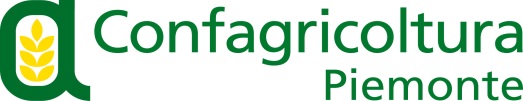 